Children’s event with author and illustrator Sam Lloyd 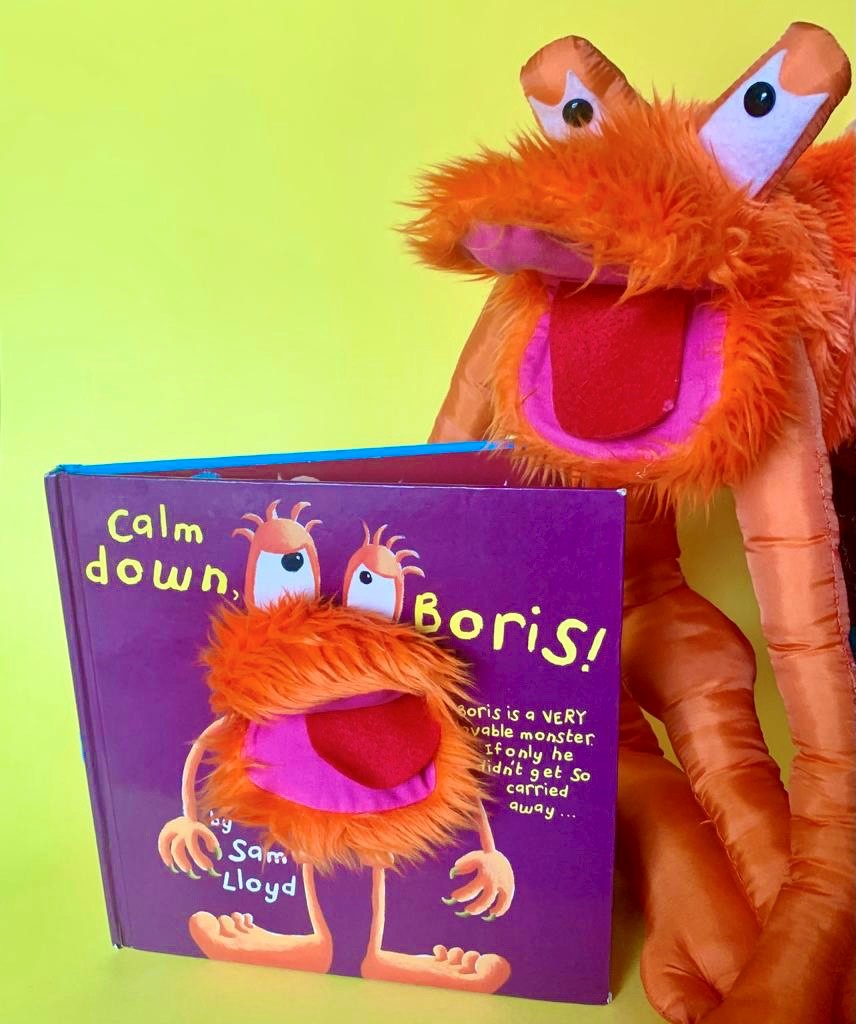 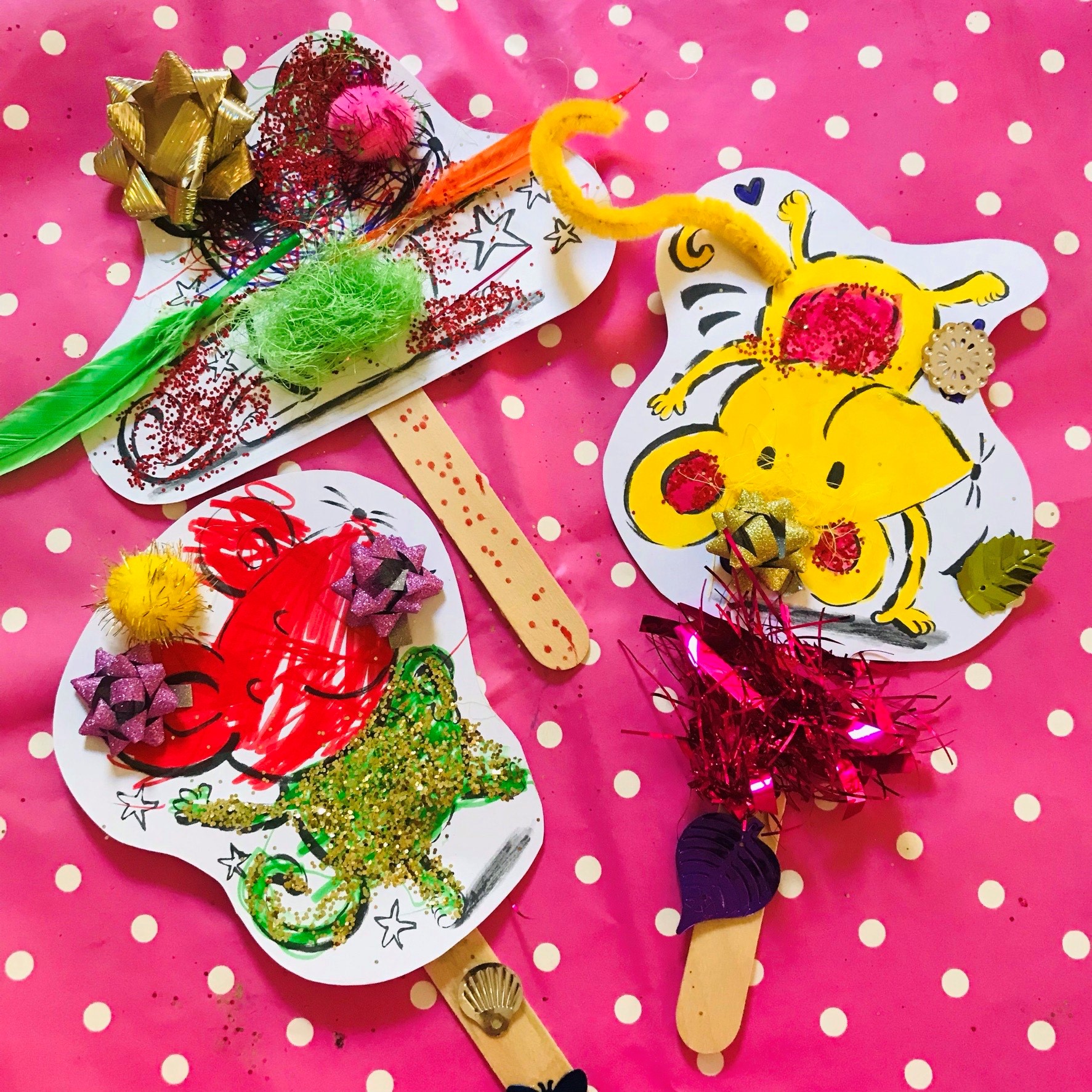 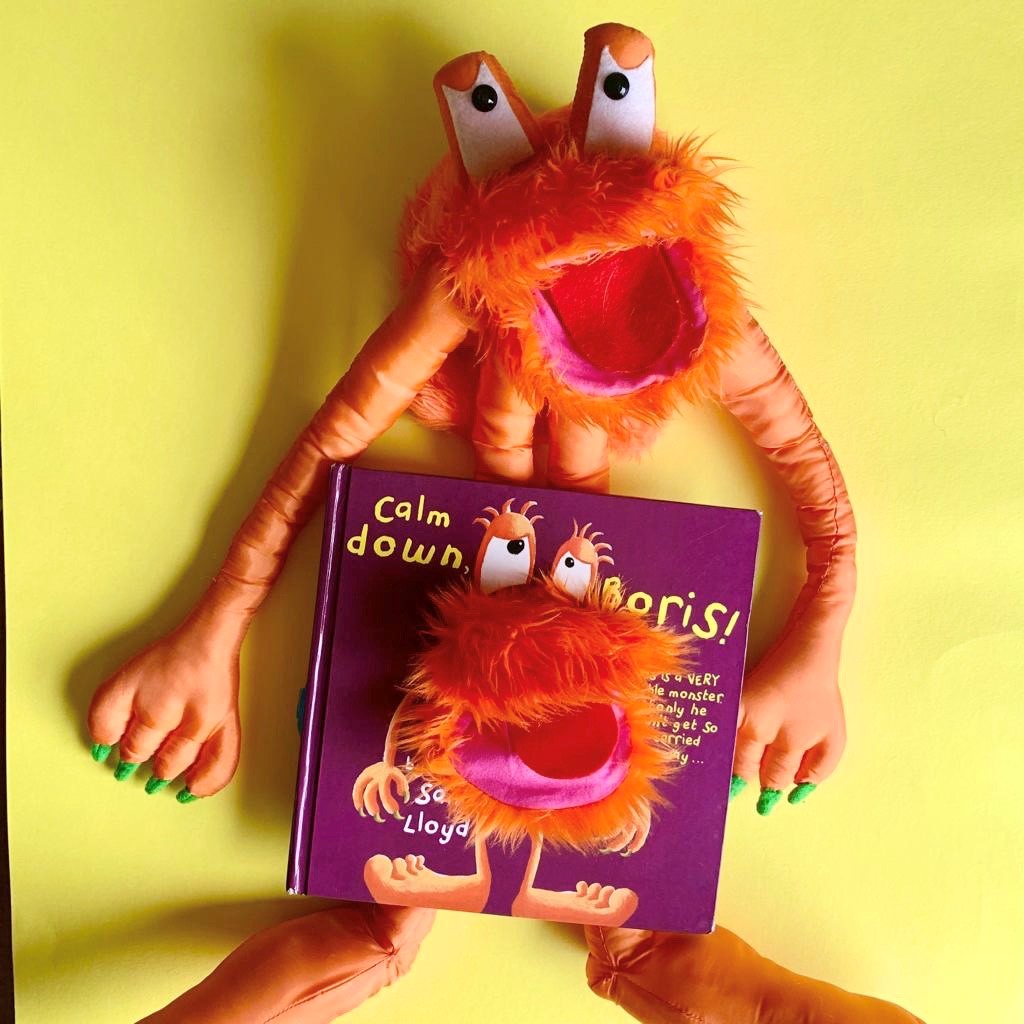 Come along to meet Boris and his friends, listen to some stories, sing some songs…and even make your own mini monster!Suitable for children aged 2-7Pre-booking is essential.Please speak with staff to reserve a place.Parents and carers must remain with their child during this activity.	Midhurst Library, The GraThe Grange